ЗаключениеКонтрольно-счётной палаты Дубровского районана проект решения Рябчинского сельского Совета народных депутатов «О бюджете Рябчинского сельского поселения Дубровского муниципального района Брянской области на 2023 год и на плановый период 2024 и 2025 годов»п. Дубровка 2022п. Дубровка                                                                               12.12.2022г.1. Общие положенияЗаключение Контрольно-счетной палаты Дубровского района на проект решения Рябчинского сельского Совета народных депутатов  «О бюджете  Рябчинского сельского поселения Дубровского муниципального района Брянской области на 2023 год и на плановый период 2024 и 2025 годов» (далее – Заключение) подготовлено в соответствии с Бюджетным кодексом Российской Федерации,  Положением «О Контрольно-счетной палате Дубровского района»,  Стандартом внешнего муниципального финансового контроля (СВМФК) 101 «Порядок осуществления предварительного контроля формирования проекта местного бюджета на очередной финансовый год и на плановый период», Регламентом Контрольно-счетной палаты Дубровского района, пунктом 1.2 плана работ Контрольно-счётной палаты  на 2022 год и муниципальными правовыми актами Рябчинского сельского поселения.Проект решения Рябчинского сельского Совета народных депутатов  «О бюджете  Рябчинского сельского поселения Дубровского муниципального района Брянской области на 2023 год и на плановый период 2024 и 2025 годов» внесен Рябчинской сельской администрацией на рассмотрение в Рябчинский сельский Совет народных депутатов в срок, установленный пунктом 4.1  Решения Рябчинского сельского Совета народных  депутатов от 21.06.2021 №57(с изм. № 67 от 26.10.2021г.) «О порядке составления, рассмотрения и утверждения проекта бюджета, а также представления, рассмотрения и утверждения отчетности об исполнении бюджета Рябчинского сельского поселения Дубровского муниципального района Брянской области и его внешней проверке».При планировании бюджета Рябчинского сельского поселения Дубровского муниципального района Брянской области на 2023 год и на плановый период 2024 и 2025 годов предусмотрены ассигнования в целях реализации Федерального закона от 28.12.2017 № 421-ФЗ «О внесении изменений в отдельные законодательные акты Российской Федерации в части повышения минимального размера оплаты труда до прожиточного минимума трудоспособного населения» проекта федерального закона «Об установлении минимального размера оплаты труда с 1 января 2023 года», устанавливающего  минимальный размер оплаты труда в сумме 16242,0 рублей в месяц.Решения об индексации отдельных статей расходов, запланированные при формировании областного бюджета на 2023 год и плановый период 2024 и 2025 годов представлены в таблицеПредставленным проектом решения «О бюджете Рябчинского сельского поселения Дубровского муниципального района Брянской области на 2023 год и на плановый период 2024 и 2025 годов» предлагается утвердить следующие основные характеристики бюджета:на 2023 год:- прогнозируемый общий объем доходов бюджета в сумме  2 865,2 тыс. рублей, в том числе налоговые и неналоговые доходы в сумме 2 625,1 тыс. рублей;- общий объем расходов бюджета в сумме  2 865,2 тыс. рублей;- прогнозируемый дефицит бюджета в сумме 0,00 рублей;- верхний предел муниципального внутреннего долга на 1 января 2024 года в сумме 0,00 рублей.на плановый период 2024 и 2025 годов: - общий объем доходов на 2024 год в сумме 1 705,1 тыс. рублей, в том числе налоговые и неналоговые доходы в сумме 1 489,8 тыс. рублей  и на 2025 год в сумме 1 750,4 тыс. рублей, в том числе налоговые и неналоговые доходы в сумме 1 530,8 тыс. рублей;- общий объем расходов бюджета на 2024 год в сумме 1 705,1 тыс. рублей в  том числе условно утвержденные расходы  42,6 тыс. рублей и на 2025 год в сумме 1 750,4 тыс. рублей; в  том числе условно утвержденные расходы 87,5 тыс. рублей- прогнозируемый дефицит бюджета на 2024 и  2025 годы  0,00 рублей.- верхний предел муниципального внутреннего долга на 1 января 2025 года в сумме 0,00  рублей и на 1 января  2026 года в сумме 0,00 рублей.2. Параметры прогноза исходных экономических показателейдля составления проекта бюджетаПрогноз социально-экономического развития Рябчинского сельского поселения на 2023 год и на плановый период 2024 и 2025 годов разработан исходя из основных макроэкономических показателей социально-экономического развития территории за предыдущие годы, итогов за отчетный период 2022 года, сценарных условий развития экономики, основных параметров прогноза социально-экономического развития на 2023 год и на плановый период 2024 и 2025 годов.Согласно пояснительной записке к прогнозу социально-экономического развития территории на 2023 год и на плановый период 2024 и 2025 годов в прогнозе учтены принимаемые меры экономической политики, включая реализацию Общенационального плана действий, плана первоочередных мероприятий по обеспечению устойчивого развития экономики Дубровского района, обеспечивающих восстановление занятости, доходов населения и рост экономики, а также реализацию региональных проектов Брянской области. Прогноз разработан по двум вариантам – консервативному и базовому.  Разработка проекта бюджета на 2023 год и на плановый период 2024 и 2025 годов осуществлялась на основе базового варианта прогноза. В связи с чем, Контрольно-счетной палатой Дубровского района при анализе прогноза основное внимание уделено базовому варианту прогноза социально-экономического развития территории на 2023 год и на плановый период 2024 и 2025 годов.3. Общая характеристика проекта бюджета3.1.  Основные параметры бюджета поселения, структурные особенности и основные характеристики проекта решения о бюджете.По сравнению с оценкой 2022 года в 2023 году доходы бюджета прогнозируется на уровне 72,0 %, в 2024 году – 42,9% и в 2025 году – 44,0 процента.Объем расходов бюджета на 2023 год прогнозируется в сумме 2865,2 тыс. рублей, что составляет 72,0% уровня 2022 года, на 2024 год – 1705,1 тыс. рублей, на 2025 год – 1750,4 тыс. рублей.Прогноз основных параметров бюджета представлен в таблице.3.2. Анализ соответствия проекта решения Бюджетному кодексу РФ и иным нормативным правовым актам Проект решения о бюджете Рябчинского сельского поселения Дубровского муниципального района Брянской области на 2023 год и на плановый период 2024 и 2025 годов подготовлен в соответствии с требованиями Бюджетного  кодекса Российской  Федерации, Федерального закона от 06.10.1999 № 184-ФЗ «Об общих принципах организации законодательных (представительных) и исполнительных органов государственной власти субъектов Российской Федерации», Федерального закона от 06.10.2003 № 131-ФЗ «Об общих принципах организации местного самоуправления в Российской Федерации», Решения Рябчинского сельского Совета народных депутатов  от 21.06.2021 № 57 (изм. от 26.10.2021 № 67)  «О порядке составления, рассмотрения и утверждения проекта бюджета, а также представления, рассмотрения и утверждения отчетности об исполнении бюджета Рябчинского сельского поселения Дубровского муниципального района Брянской области и его внешней проверке».   Пунктом 1 проекта решения определены общий объем доходов, общий объем расходов бюджета, прогнозируемый дефицит бюджета, а также верхний предел муниципального внутреннего долга на 1 января 2024 года, что соответствует требованиям Решения Рябчинского сельского Совета народных от 21.06.2021 № 57. Указанные параметры бюджета в соответствии с Бюджетным кодексом РФ и Решением № 57 являются предметом рассмотрения Рябчинским сельским Советом народных депутатов проекта решения о бюджете.    Во втором пункте указанные параметры бюджета утверждаются на плановый период 2024 и 2025 годов.Прогнозирование собственных доходов бюджета в проекте проведено в соответствии со статьей 174.1 Бюджетного кодекса РФ, в условиях действующего на день внесения проекта решения о бюджете в Рябчинский сельский Совет народных депутатов налогового и бюджетного законодательства Российской Федерации, с учетом изменений, вступающих в действие с 1 января 2023 года и последующие годы, а также иные правовые акты, устанавливающие неналоговые доходы бюджета.Пунктом 3, 4 проекта (с приложением) устанавливаются доходы бюджета и нормативы распределения доходов бюджета Рябчинского сельского поселения Дубровского муниципального района Брянской области на 2023 год и на плановый период 2024 и 2025 годов.Пунктом 5, 6, 7 проекта (с приложениями) на 2023 год и плановый период 2024 и 2025 годов устанавливаются ведомственная и программная структуры расходов бюджета, распределение бюджетных ассигнований по разделам, подразделам, целевым статьям (государственным программам и непрограммным направлениям расходов), группам и подгруппам видов расходов классификации расходов бюджета, утверждается общий объем бюджетных ассигнований на исполнение публичных нормативных обязательств, что соответствует Бюджетному кодексу РФ и решению №57.В пункте 8, 9 проекта в соответствии с требованиями п. 3 ст. 184.1 Бюджетного кодекса РФ, решения № 57 утверждаются объемы межбюджетных трансфертов, получаемых из других бюджетов бюджетной системы Российской Федерации, и предоставляемых другим бюджетам бюджетной системы Российской Федерации.Пунктом 10 проекта в силу ст. 81 Бюджетного кодекса РФ, устанавливается объем резервного фонда. Планируемые объемы резервного фонда соответствуют требованиям, установленным ст. 81 Бюджетного кодекса РФ. Пункт 11 проекта определяет особенности исполнения бюджета в 2023 году и плановом периоде 2024 и 2025 годов, в соответствии с п. 8 ст. 217, Бюджетного кодекса РФ, устанавливаются дополнительные основания для внесения изменений в сводную бюджетную роспись бюджета Рябчинского сельского поселения Дубровского муниципального района Брянской области без внесения изменений в решение о бюджете. В пунктах 12, 13 проекта установлено ограничение на увеличение штатной численности муниципальных служащих и работников муниципальных учреждений, а также установлено требование к главным распорядителям бюджетных средств об обеспечении контроля за эффективным и целевым использованием бюджетных средств, запланированных на реализацию мероприятий программ, своевременного их возврата, предоставление отчетности.Источники внутреннего финансирования дефицита, указанные в пункте 14 проекта (с приложением), соответствуют требованиям п. 1 статьи 95 Бюджетного кодекса РФ.Пункт 15 проекта определяет формы и периодичность представления в Рябчинский сельский Совет народных депутатов и Контрольно-счетную палату Дубровского района информации и отчетности об исполнении бюджета в соответствии со структурой, применяемой при утверждении бюджета. На основании изложенного, Контрольно-счетная палата Дубровского района приходит к выводу, что проект решения Рябчинского сельского Совета народных депутатов  «О бюджете  Рябчинского сельского поселения Дубровского муниципального района Брянской области на 2023 год и на плановый период 2024 и 2025 годов» соответствует Бюджетному кодексу РФ, актам законодательства Российской Федерации и Брянской области и иным актам в области бюджетных правоотношений.4. Доходы проекта бюджета.Формирование доходной части бюджета на 2023-2025 годы осуществлялось в соответствии с нормами статьи 174.1 Бюджетного кодекса Российской Федерации, в условиях действующего бюджетного законодательства и законодательства о налогах и сборах с учетом положений нормативных правовых актов, вступающих в действие с 1 января 2023 года и последующие годы. При расчетах показателей доходов использованы соответствующие прогнозируемые показатели, учтены факторы, влияющие на величину объектов налогообложения и налоговой базы, а так же принятые и предполагаемые к принятию изменения и дополнения в законодательство.Динамика показателей доходной части бюджета представлена в таблице.        Доходы проекта   бюджета на 2023 год предусмотрены в объеме 2865,2 тыс. рублей, что ниже ожидаемой оценки исполнения бюджета за 2022 год на 1113,6 тыс. рублей, или на 28,0 процента. В плановом периоде доходы бюджета прогнозируются в объеме 1705,1 тыс. рублей в 2024 году и 1750,3 тыс. рублей в 2025 году, темпы роста доходной части бюджета к предыдущему году прогнозируются на уровне 59,5 % и 102,6 % соответственно.В 2023 году поступление налоговых и неналоговых доходов к оценке ожидаемого исполнения прогнозируется в объеме 2625,1 тыс. рублей, в 1,9 раза больше к уровню оценки 2022 года. Безвозмездные поступления к оценке ожидаемого исполнения  2022 года прогнозируются в 2023 году в объеме 240,1 тыс. рублей, или 48,8 процента. 4.1. Налоговые доходыНалоговые доходы бюджета в 2023 году планируются в объеме 758,0, тыс. рублей, темп роста к ожидаемой оценке 2022 года составит 21,8 процента. На плановый период 2024 и 2025 годов прогнозные показатели налоговых доходов составляют 790,0 тыс. рублей и 818,0 тыс. рублей соответственно.  Темп роста в плановом периоде к предшествующему году прогнозируется в размере 104,2 % и 103,5 процента соответственно.В структуре собственных доходов бюджета удельный вес налоговых доходов составит 29,0% в 2023 году, 53,0% в 2024 году, 53,4% в 2025 году. Динамика прогнозируемого поступления налоговых и неналоговых доходов представлена в таблице.В анализируемом периоде 2023 года по Единый сельскохозяйственный налог отмечается значительное снижение поступления на 95,5%, в 2024 году увеличение на 135,0%, в 2025 году увеличение на 153,0 процента. Динамика доходов от уплаты налога на доходы физических лиц в 2022 -2025 годах приведена в таблице.Доходы бюджета по налогу на доходы физических лиц на 2023 год прогнозируются в сумме 51,0 тыс. рублей, темп роста к оценке 2022 года – 100,0 процента.  Объем поступлений в бюджет в 2024 и 2025 годах прогнозируется в сумме 54,0 тыс. рублей и 58,0 тыс. рублей соответственно. Темпы роста к предыдущему году составят в 2024 году – 105,8 %, в 2025 году – 107,4 процента. В 2025 году темп роста налога к уровню оценки исполнения бюджета 2022 года составляет 113,7 процента. В структуре налоговых доходов проекта бюджета в 2023 году на долю налога на доходы физических лиц приходится 6,7%, в плановом периоде – 6,8 % и 7,1% соответственно.Расчет налога произведен исходя из норматива отчислений, установленного Бюджетным кодексом РФ в бюджеты поселений – 2% (пункт 2 статьи 61.5)Динамика доходов от уплаты единого сельскохозяйственного налогав 2022-2025 годах приведена в таблице.Доходы бюджета по единому сельскохозяйственному налогу на 2023 год прогнозируются в сумме 114,0 тыс. рублей, что на 2381,0 тыс. рублей, или на 95,4% ниже ожидаемой оценки исполнения бюджета в 2023 года. В структуре налоговых доходов на долю единого сельскохозяйственного налога в 2023 году приходится 15,0 процента. Поступление налога в бюджет в 2024 и 2025 годах прогнозируется в сумме 135,0 тыс. рублей и 153,0 тыс. рублей соответственно. Темп роста к предыдущему году в плановом периоде составляет 118,4 % в 2024 году и 113,3 % в 2025 году. К уровню бюджета 2022 года темп роста налога в 2025 году составит 6,1 процента.Расчет единого сельскохозяйственного произведен в соответствии со ст. 61.5 БК РФ – 30,0 процента.  Динамика доходов от уплаты налога на имущество физических лицв 2022-2025 годах приведена в таблице.          Доходы бюджета по налогу на имущество физических на 2023 год прогнозируются в сумме 102,0 тыс. рублей, что составляет 71,3% ожидаемой оценки исполнения бюджета в 2022 году. В структуре налоговых доходов на долю налога на имущество в 2023 году приходится 13,4 процента. Поступление налога в бюджет в 2024 и 2025 годах прогнозируется в сумме 104,0 и 106,0 тыс. рублей соответственно. Темп роста к предыдущему году в плановом периоде составляет 101,9 % в 2024 и 101,9% в 2025 году. К уровню бюджета 2022 года темп роста налога в 2025 году составит 74,1 процента. Прогноз налога на имущество физических лиц на 2023 год произведен в условиях действующих норм налогового законодательства.Налог на имущество физических лиц взимается на основании главы 32 части второй Налогового кодекса Российской Федерации, а также принятым в соответствии с ней нормативно-правовым актом – Решение Рябчинского сельского Совета народных депутатов № 41 от 30.09.2020 года «О налоге на имущество физических лиц».Динамика доходов от уплаты земельного налога в 2022-2025 годах приведена в таблице.         Доходы бюджета по земельному налогу прогнозируются в сумме 491,0 тыс. рублей на 2023 год, 497,0 тыс. рублей на 2024 год, 501,0 тыс. рублей на 2025 год. В структуре налоговых доходов на долю земельного налога приходится 64,7%, 62,9%, и 61,2 процента соответственно. Исчисление земельного налога регламентируется главой 31 части второй Налогового кодекса Российской Федерации, а также принятым в соответствии с ней нормативно-правовым актом – Решение Рябчинского сельского Совета народных депутатов № 40 от 30.09.2020 «О земельном налоге».4.2. Неналоговые доходыНеналоговые доходы бюджета в 2023 году планируются в объеме 17,1 тыс. рублей, темп роста к ожидаемой оценке 2022 года составит 100,0 процента. Динамика доходов от сдачи в аренду имущества в 2022-2025 годах приведена в таблице.         Доходы бюджета на 2023 год прогнозируются в сумме 17,0 тыс. рублей. В структуре неналоговых доходов на долю доходов от сдачи в аренду земельных участков приходится 100,0 процента. 	4.3. Безвозмездные поступленияПри планировании бюджета на 2023-2025 годы учтены объемы безвозмездных поступлений, предусмотренные проектом бюджета Дубровского муниципального района на 2023 год и на плановый период 2024 и 2025 годов. Общий объем безвозмездных поступлений на 2023 год предусмотрен в сумме 240,1 тыс. рублей, что на 251,5 тыс. рублей или 52,8 % меньше объема безвозмездных поступлений оценки 2022 года. В общем объеме доходов проекта бюджета безвозмездные поступления 2023 года составляют 8,4%, что на 41,6 процентного пункта ниже оценки уровня 2022 года (50,0 %).В плановом периоде объем безвозмездных поступлений прогнозируется в 2024 году в сумме 215,3 тыс. рублей, в 2025 году в сумме 219,5 тыс. рублей, или 89,6 % и 101,9 % к предыдущему году соответственно. В структуре безвозмездных поступлений проекта бюджета на 2023 год наибольший удельный вес занимают субвенции бюджетам бюджетной системы Российской Федерации, на их долю приходится 47,9% общего объема безвозмездных поступлений. Субвенции запланированы на 2023 год в сумме 114,9 тыс. рублей, что составляет 114,2% ожидаемой оценки поступления субвенций в 2022 году. Объем поступления субвенций в 2024 году прогнозируется в сумме 120,1 тыс. рублей, в 2025 году – 124,3 тыс. рублей, или 104,5 % и 103,5 % к предыдущему году соответственно. В проекте бюджета на 2023 год дотации бюджетам бюджетной системы Российской Федерации занимают 39,7% общего объема безвозмездных поступлений. Объем дотаций предусмотрен в сумме 95,2 тыс. рублей. Темп роста к оценке поступлений 2022 года составляет 25,3 процента.На долю иных межбюджетных трансфертов в проекте на 2023 год приходится 12,4% общего объема безвозмездных поступлений. К оценке исполнения 2022 года поступления увеличены в 2 раза. Общий объем иных межбюджетных трансфертов на 2023 год предусмотрен в сумме 30,0 тыс. рублей. Из них 30,0 тыс. рублей, или 100,0 % приходится на межбюджетные трансферты, передаваемые бюджетам сельских поселений на осуществление части полномочий по решению вопросов местного значения в соответствии с заключенными соглашениями.5. Расходы проекта бюджетаОбъем расходов, определенный в проекте решения «О бюджете Рябчинского сельского поселения Дубровского муниципального района Брянской области на 2023 год и на плановый период 2024 и 2025 годов» составляет:2023 год – 2865,2 тыс. рублей;2024 год – 1705,1 тыс. рублей;2025 год – 1750,3 тыс. рублей.По отношению к оценке расходов на 2022 год, расходы, определенные в проекте решения на 2023 год, составляют 72,0%, на 2024 год – 42,8%, на 2025 год – 44,0 процента.5.1. Расходы в разрезе разделов и подразделов бюджетной классификацииПроектом бюджета на 2023 год и на плановый период 2024 и 2025 годов определено, что расходы будут осуществляться по 8 разделам бюджетной классификации расходов.Информация об объемах расходов бюджета 2021 - 2025 годов представлена в таблице.          Расходы бюджета по разделам в соответствии с ведомственной структурой в 2023-2025 годах будет осуществлять 1 главный распорядитель бюджетных средств – Рябчинская сельская администрация. Расходы бюджета по разделу 01 «Общегосударственные вопросы» определены проектом решения в следующих объемах:2023 год – 1449,2 тыс. рублей;2024 год – 1338,7 тыс. рублей;2025 год – 1410,3 тыс. рублей.Анализ динамики расходов бюджета по данному разделу показывает, что по сравнению с текущим периодом 2022 года в 2023 году отмечается снижение расходов на 28,0% также 2024 году снижение на 57,2%, в 2025 году снижение на 56,0 процента. В общем объеме плановых расходов бюджета доля расходов по разделу 01 «Общегосударственные расходы» составляет в 2023 году – 49,3%, в 2024 году – 81,0%, в 2025 году – 81,5 процента.По подразделу 01 02 «Функционирование высшего должностного лица субъекта Российской Федерации и муниципального образования» запланированы расходы на 2023 год в сумме 522,9 тыс. рублей; на 2024 год – 522,9 тыс. рублей и на 2025 год – 522,9 тыс. рублей.По подразделу 01 04 «Функционирование Правительства Российской Федерации, высших исполнительных органов государственной власти субъектов Российской Федерации, местных администраций» запланированы расходы на 2023 год в сумме 810,1тыс. рублей; на 2024 год – 810,1 тыс. рублей и на 2025 год – 810,1 тыс. рублей.По подразделу 01 06 «Обеспечение деятельности финансовых, налоговых и таможенных органов и органов финансового (финансово-бюджетного) надзора» предусмотрены средства на:- реализацию переданных полномочий по решению отдельных вопросов местного значения поселений в соответствии с заключенными соглашениями в части осуществления внешнего муниципального финансового контроля на 2023 год – 5,0 тыс. рублей; на 2024 год – 0,0 тыс. рублей; на 2025 год – 0,0 тыс. рублей. - реализацию переданных полномочий по решению отдельных вопросов местного значения поселений в соответствии с заключенными соглашениями в части осуществления внутреннего муниципального финансового контроля на 2023 год – 5,0 тыс. рублей; на 2024 год – 0,0 тыс. рублей; на 2025 год – 0,0 тыс. рублей. По подразделу 01 11 «Резервные фонды» предусмотрены бюджетные ассигнования на непредвиденные расходы из резервного фонда Рябчинской ельской администрации по 5,0 тыс. рублей на 2023 год и на плановый период 2024 и 2025 годов.По подразделу 01 13 «Другие общегосударственные вопросы» запланированы расходы на:- реализацию переданных полномочий по решению отдельных вопросов местного значения поселений в соответствии с заключенными соглашениями в части формирования архивных фондов поселений на 2023 год – 5,0 тыс. рублей; на 2024 год – 0,0 тыс. рублей; на 2025 год – 0,0 тыс. рублей;- оценку имущества, признание прав и регулирование отношений муниципальной собственности: на 2023 г. – 60,0 тыс. рублей; на 2024 год – 0,0 тыс. рублей, на 2025 год – 0,0 тыс. рублей;- условно утвержденные расходы: запланированы на 2024 год в сумме 42,6 тыс. рублей; на 2025 год – 87,5 тыс. рублей.Расходы по разделу 02 «Национальная оборона» определены проектом решения в следующих объемах:2023 год – 114,9 тыс. рублей;2024 год – 120,1 тыс. рублей; 2025 год – 124,3 тыс. рублей.Расходы бюджета по разделу 02 «Национальная оборона» запланированы с ростом к уровню 2022 года - в 2023 году на 14,2%, в плановом периоде 2024 года – на 19,4% и 2025 году на 23,6 процента. Расходы по разделу 03 «Национальная безопасность и правоохранительная деятельность» запланированы в следующих объемах:2023 год – 1,0 тыс. рублей;2024 год – 0,0 тыс. рублей; 2025 год – 0,0 тыс. рублей.К уровню 2022 года расходы запланированы в 2023 году составляют 100,0 процента. В рамках данного раздела осуществляются мероприятия по защите населения и территории от чрезвычайных ситуаций природного и техногенного характера, мероприятия в сфере пожарной безопасности и по повышению безопасности дорожного движения.Расходы по разделу 04 «Национальная экономика» запланированы в следующих объемах:2023 год – 14,0 тыс. рублей;2024 год – 14,0 тыс. рублей; 2025 год – 14,0 тыс. рублей.К уровню 2022 года расходы запланированы в 2023 году составляют 100,7 процента Расходы по разделу 05 «Жилищно-коммунальное хозяйство» проектом решения определены в следующих объемах:2023 год – 1294,3 тыс. рублей;2024 год – 190,3 тыс. рублей;2025 год – 186,5 тыс. рублей.Анализ динамики планируемых расходов в целом по данному разделу характеризует их понижение по сравнению с текущим годом: в 2023 году на 45,8%, в 2024 году на 92,0% и в 2025 году на 92,2 процента. При этом отмечено, что в 2023 - 2025 годах средства бюджета распределены по одному подразделу «Благоустройство».По разделу 07 «Образование» расходы в проекте решения определены в объемах:2023 год – 3,0 тыс. рублей;2024 год – 0,0 тыс. рублей;2025 год – 0,0 тыс. рублей.В общем объеме расходов бюджета расходы раздела 07 «Образование» в 2023 году составят 0,1 процента.	Расходы по подразделу 0707 «Молодежная политика» предусмотрены на реализацию переданных полномочий по решению отдельных вопросов местного значения поселений в соответствии с заключенными соглашениями по организации и осуществлению мероприятий по работе с детьми и молодежью в поселении.	Расходы по разделу 08 «Культура, кинематография» в проекте бюджета запланированы в объемах: 2023 год – 15,0 тыс. рублей;2024 год – 0,0 тыс. рублей;2025 год – 0,0 тыс. рублей.Расходы 2023 года по сравнению с расходами 2022 года запланированы в объеме 100,0 процента. Доля расходов по разделу в структуре бюджета в 2023 году составит 0,5 процента. 	По подразделу 0801 «Культура, кинематография» предусмотрены расходы на реализацию мероприятий по охране, сохранению и популяризации культурного наследия. 	По разделу 11 «Физическая культура и спорт» расходы проектом бюджета определены в объеме:на 2023 год – 10,0 тыс. рублей;на 2024 год – 0,0 тыс. рублей;на 2025 год – 0,0 тыс. рублей.В 2023 году по сравнению с 2022 годом расходы утверждены в сумме 10,0 тыс. рублей, что составляет 100,0 процента. В общем объеме бюджета доля расходов по разделу составит в 2022 году 0,4 процента.По подразделу 1102 предусмотрены расходы на реализацию переданных полномочий по решению отдельных вопросов местного значения поселений в соответствии с заключенными соглашениями по обеспечению условий для развития на территории поселения физической культуры, школьного спорта и массового спорта, организации проведения официальных физкультурно-оздоровительных и спортивных мероприятий поселения на 2022-2024 годы.5.2. Расходы в разрезе главных распорядителей средств бюджетаВедомственная структура расходов бюджета на 2023 год и на плановый период 2024 и 2025 годов сформирована по 1 главному распорядителю расходов бюджета. Информация об объемах планируемых расходов бюджета в 2023 году и плановом периоде 2024 и 2025 годов представлена в приложении к проекту решения.6. Муниципальная программаВ соответствии с Бюджетным кодексом Российской Федерации проект бюджета на 2023 год и плановый период 2024-2025 годов сформирован в программной структуре расходов на основе 1 муниципальной программы. В соответствии с проектом решения расходы бюджета на реализацию муниципальной программы на 2023 год запланированы в сумме 2862,2 тыс. рублей, что составляет 99,9 % общего объема расходов бюджета, на 2024 год – 1657,5 тыс. рублей, на 2025 год – 1657,8 тыс. рублей, что составляет 97,2% и 94,7% общего объема расходов бюджета соответственно.В соответствии с проектом решения бюджетные ассигнования на осуществление непрограммной деятельности на 2023 год предусмотрены в сумме 5,0 тыс. рублей, на 2024 год в сумме 47,6 тыс. рублей, на 2025 год в сумме 92,5 тыс. рублей.                                                                                                 тыс. рублей.6.1. Муниципальная программа «Реализация отдельных полномочий Рябчинского сельского поселения Дубровского муниципального района Брянской области на 2023 - 2025 годы».Ответственным исполнителем муниципальной программы является Рябчинская сельская администрация.Целью муниципальной программы является создание условий для стабильного социального и экономического развития поселения с целью повышения качества жизни населения, проживающего на его территории. Этапы и сроки реализации муниципальной программы 2023-2025 годы.В соответствии с проектом паспорта реализация муниципальной программы осуществляется в течение 2023-2025 годов.  Общий объем бюджетных ассигнований на реализацию муниципальной программы на 2023-2025 годы определен в сумме 6175,6 тыс. рублей, в том числе на 2023 год – 2860,2 тыс. рублей, на 2024 год – 1657,5 тыс. рублей, на 2025 год – 1657,8 тыс. рублей.Реализация программных мероприятий предусмотрена за счет двух источников финансового обеспечения: средств областного бюджета в сумме 359,4 тыс. рублей, в том числе на 2023 год – 114,9 тыс. рублей, на 2024 год – 120,1 тыс. рублей, на 2025 год – 124,4 тыс. рублей; собственных средств бюджета в сумме 4192,8 тыс. рублей, в том числе на 2023 год – 2745,3 тыс. рублей, на 2024 год – 1537,4 тыс. рублей, на 2025 год – 1533,5 тыс. рублей. Удельный вес расходов на реализацию муниципальной программы в общих расходах бюджета в 2023 году составляет 99,8 %, в 2024-2025 годах составляет 97,2% и 94,7 процента. Объем финансового обеспечения реализации муниципальной программы за счет средств областного и местного бюджетов на 2023-2025 годы, отраженный в проекте паспорта муниципальной программы, соответствует объему бюджетных ассигнований, установленному проектом решения.Наибольшая доля в общем объеме бюджетных ассигнований на реализацию муниципальной программы приходится на мероприятие «эффективное исполнение полномочий исполнительных органов власти» в 2023 году – 49,4%, в 2024 году – 83,3%, в 2025 году – 86,0 процента. Эффективность реализации муниципальной программы в 2023 году и плановом периоде 2024-2025 годов характеризуется 8 показателями, которые сформированы в соответствии с целями и задачами, установленными муниципальной программой.В сравнении с 2022 годом количество показателей увеличилось на 4 единицы.7. Источники финансирования дефицита бюджетаПроект бюджета на 2023 год прогнозируется сбалансированный, по доходам и расходам в сумме 2865,2 тыс. рублей. На плановый период 2024-2025 годов также бюджет прогнозируется сбалансированным по доходам и расходам.Пунктом 1 и 2 текстовой части проекта решения и приложением к проекту решения определены источники внутреннего финансирования дефицита бюджета на 2023 год и на плановый период 2024 и 2025 годов.Анализ структуры источников внутреннего финансирования дефицита бюджета, прогнозируемых в 2023 году и плановом периоде 2024 и 2025 годов, показывает, что в структуре указанных источников показаны нулевые значения.8. ВыводыПроект решения Рябчинского сельского Совета народных депутатов  «О бюджете  Рябчинского сельского поселения Дубровского муниципального района Брянской области на 2023 год и на плановый период 2024 и 2025 годов» внесен Рябчинской сельской администрацией на рассмотрение в Рябчинский сельский Совет народных депутатов в срок, установленный пунктом 4.1  Решения Рябчинского сельского Совета народных  депутатов от 21.06.2021 №57(с изм. № 67 от 26.10.2021г.) «О порядке составления, рассмотрения и утверждения проекта бюджета, а также представления, рассмотрения и утверждения отчетности об исполнении бюджета Рябчинского сельского поселения Дубровского муниципального района Брянской области и его внешней проверке».Представленным проектом решения «О бюджете Рябчинского сельского поселения Дубровского муниципального района Брянской области на 2023 год и на плановый период 2024 и 2025 годов» предлагается утвердить следующие основные характеристики бюджета:на 2023 год:- прогнозируемый общий объем доходов бюджета в сумме  2 865,2 тыс. рублей, в том числе налоговые и неналоговые доходы в сумме 2 625,1 тыс. рублей;- общий объем расходов бюджета в сумме  2 865,2 тыс. рублей;- прогнозируемый дефицит бюджета в сумме 0,00 рублей;- верхний предел муниципального внутреннего долга на 1 января 2024 года в сумме 0,00 рублей.на плановый период 2024 и 2025 годов: - общий объем доходов на 2024 год в сумме 1 705,1 тыс. рублей, в том числе налоговые и неналоговые доходы в сумме 1 489,8 тыс. рублей  и на 2025 год в сумме 1 750,4 тыс. рублей, в том числе налоговые и неналоговые доходы в сумме 1 530,8 тыс. рублей;- общий объем расходов бюджета на 2024 год в сумме 1 705,1 тыс. рублей в  том числе условно утвержденные расходы  42,6 тыс. рублей и на 2025 год в сумме 1 750,4 тыс. рублей; в  том числе условно утвержденные расходы 87,5 тыс. рублей- прогнозируемый дефицит бюджета на 2024 и  2025 годы  0,00 рублей.- верхний предел муниципального внутреннего долга на 1 января 2025 года в сумме 0,00  рублей и на 1 января  2026 года в сумме 0,00 рублей.Проект решения Рябчинского сельского Совета народных депутатов «О бюджете Рябчинского сельского поселения Дубровского муниципального района Брянской области на 2023 год и на плановый период 2024 и 2025 годов» соответствует Бюджетному кодексу РФ, актам законодательства Российской Федерации и Брянской области и иным актам в области бюджетных правоотношений.9. Предложения1. Направить  заключение Контрольно-счетной палаты Дубровского района на проект решения Рябчинского сельского Совета народных депутатов «О бюджете Рябчинского сельского поселения Дубровского муниципального района Брянской области на 2023 год и на плановый период 2024  и 2025  годов» в Рябчинский сельский Совет народных депутатов с предложением принять решение «О бюджете Рябчинского сельского поселения Дубровского муниципального района Брянской области на 2023 год и на плановый период 2024  и 2025  годов».2. Главному администратору доходов бюджета принимать меры по обеспечению исполнения утвержденного прогноза налоговых и неналоговых доходов, безвозмездных поступлений, сокращению задолженности по администрируемым налоговым и неналоговым доходам.3. Главному распорядителю бюджетных средств своевременно осуществлять корректировку муниципальных проектов.4.	Принимать меры по эффективному использованию бюджетных ассигнований, достижению плановых значений целевых показателей (индикаторов) муниципальных программ (подпрограмм). Председатель Контрольно-счётной палатыДубровского района						             О.В. РомакинаНаименование статьи расходовКоэффициент
индексацииДата начала применения коэффициента индексацииФонд оплаты труда работников  государственных учреждений Брянской области, на которых не распространяется действие Указов Президента от 07.05.2012 № 597, от 01.06.2012 № 761, от 28.12.2012 № 1688 и работников органов государственной власти Брянской области1,0551,0401,0401 октября 2023 года1 октября 2024 года1 октября 2025 годаФонд оплаты труда работников государственных учреждений Брянской области, на которых распространяется действие Указов Президента от 07.05.2012 № 597, от 01.06.2012 № 761, от 28.12.2012 № 1688в соответствии с прогнозом среднемесячного дохода от трудовойдеятельности1 января 2023 года1 января 2024 года1 января 2025 годаПубличные нормативные обязательства и отдельные социальные выплаты1,0611,0401,040  1 октября 2023 года  1 октября 2024 года  1 октября 2025 годаРасходы по оплате коммунальных услуг и средств связи1,0611,0401,0401 января 2023 года1 января 2024 года1 января 2025 годаПоказатели2022 год(оценка)2023 год2024 год2025 годПоказателитыс. рублейтыс. рублейтыс. рублейтыс. рублейДоходы всего,3978,72865,21705,11750,4в том числе собственные доходы3487,12625,11489,81530,8Расходы3980,32865,21705,11750,4Дефицит (-) профицит (+)-1,60,00,00,0Наименование показателя2022 (оценка)202320232024202420252025Наименование показателятыс. рублейтыс. рублей% к пред. годутыс. рублей% к пред. годутыс. рублей% к пред. годуДоходывсего3978,72865,272,01705,159,51750,3102,6Налоговые и неналоговые доходы:1387,12625,1в 1,9 раза1489,856,71530,8102,7налоговые доходы3470,0758,021,8790,0104,2818,0103,5неналоговые доходы17,11867,1в 109,1 раза699,83,7712,8101,8Безвозмездныепоступления491,6240,148,8215,389,6219,5101,9Наименование показателя2022 (оценка)202320232024202420252025Наименование показателятыс. рублейтыс. рублей% к пред. годутыс. рублей% к пред. годутыс. рублей% к пред. годуНалоговые доходы3470,0758,021,8790,0104,2818,0103,5Налог на доходы физических лиц51,051,0100,054,0105,858,0107,4Единый сельскохозяйственный налог2495,0114,04,5135,0118,4153,0113,3Налог на имущество физических лиц143,0102,071,3104,0101,9106,0101,9Земельный налог781,0491,062,8497,0101,2501,0100,8Неналоговые доходы17,11867,1в 109,2 раза699,837,4712,8101,8Доходы от сдачи в аренду имущества17,117,1100,017,1100,017,1100,0Доходы от реализации имущества0,01850,00,0682,736,9695,7101,9ПоказателиОценка 2022 годаПрогнозПрогнозПрогнозПоказателиОценка 2022 года2023 год2024 год2025 годНалоги на доходы физических лиц51,051,054,058,0Доля в налоговых доходах, %1,56,76,87,1К предыдущему году, тыс. руб.7,30,03,04,0К предыдущему году, %116,7100,0105,8107,4Темп роста к оценке 2022 годаХ100,0105,8113,7ПоказателиОценка 2022 годаПрогнозПрогнозПрогнозПоказателиОценка 2022 года2023 год2024 год2025 годЕдиный сельскохозяйственный налог2495,0114,0135,0153,0Доля в налоговых доходах, %71,915,017,118,7К предыдущему году, тыс. руб.2445,6-2381,021,018,0К предыдущему году, %в 50,5 раза4,5118,4113,3Темп роста к оценке 2022 годаХ4,55,46,1ПоказателиОценка 2022 годаПрогнозПрогнозПрогнозПоказателиОценка 2022 года2023 год2024 год2025 годНалог на имущество физических лиц143,0102,0104,0106,0Доля в налоговых доходах, %4,113,413,112,9К предыдущему году, тыс. руб.60,4-41,02,02,0К предыдущему году, %в 1,7 раза71,3101,9101,9Темп роста к оценке 2022 годаХ71,372,774,1ПоказателиОценка 2022 годаПрогнозПрогнозПрогнозПоказателиОценка 2022 года2023 год2024 год2025 годЗемельный налог781,0491,0497,0501,0Доля в налоговых доходах, %22,564,762,9 61,2К предыдущему году, тыс. руб.+41,7-290,06,04,0К предыдущему году, %105,662,8101,2100,8Темп роста к оценке 2022 годаХ62,863,664,1ПоказателиОценка 2022 годаПрогнозПрогнозПрогнозПоказателиОценка 2022 года2023 год2024 год2025 годДоходы от сдачи в аренду имущества17,117,117,117,1Доля в неналоговых доходах, %100,00,92,42,4К предыдущему году, тыс. руб.0,00,00,00,0К предыдущему году, %100,0100,0100,0100,0Темп роста к оценке 2022 годаХ100,0100,0100,0Наименование показателя20212022 (оценка)202320232024202420252025Наименование показателятыс. рублейтыс. рублейтыс. рублей% к пред. годутыс. рублей% к пред. годутыс. рублей% к пред. годуБезвозмездныепоступления, из них929,9491,6240,148,8215,389,6219,5101,9дотации887,0376,095,225,395,2100,095,2100,0субвенции90,9100,6114,9114,2120,1104,5124,3103,5межбюджетные трансферты15,015,030,0в 2 раза0,000,00НаименованиеРз2021 год2022 годоценкапроектпроектпроектНаименованиеРз2021 год2022 годоценка2023 год2024 год2025 год2021 год2022 годоценка2023 год2024 год2025 годОбщегосударственные вопросы011431,81450,71413,01380,71425,5Национальная оборона0290,9100,6114,9120,1124,3Национальная безопасность и правоохранительная деятельность0310,11,01,00,00,0Национальная экономика0413,913,914,014,014,0Жилищно-коммунальное хозяйство05340,02386,01294,3190,3186,5Образование073,03,03,00,00,0Культура, кинематография0815,015,015,00,00,0Социальная политика1010,00,00,00,00,0Физическая культура и спорт1110,010,010,00,00,0Итого1924,83980,22865,21705,11750,3Наименование МП2023 год2024 год2025 год«Реализация отдельных полномочий Рябчинского сельского поселения Дубровского муниципального района Брянской области на 2023- 2025 годы».012860,21657,51657,8Непрограммная деятельность 705,047,692,5всего1903,21694,21717,5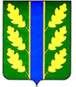 